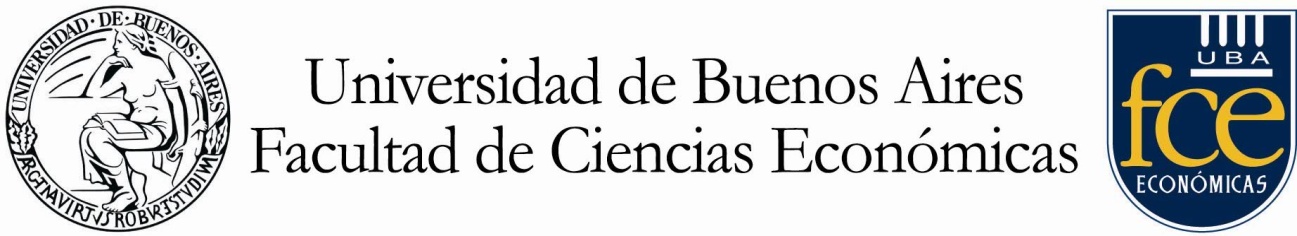 Contrato de Estudios para Estudiantes de IntercambioNombre del Estudiante:                                                                                                      DNI: Período de Intercambio:                                                                                                     Nº de Reg.: Universidad de Origen: Facultad de Ciencias Económicas, Universidad de Buenos Aires.Universidad de Destino: Detalles del Programa de Estudio1Universidad de Origen (firma del responsable y sello):_________________________Universidad de Destino (firma del responsable y sello)_______________________Código del CursoCursoFirma del estudiante:                                                                             Fecha:           /        /